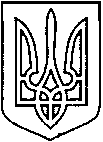 СЄВЄРОДОНЕЦЬКА МІСЬКА ВІЙСЬКОВО-ЦИВІЛЬНА АДМІНІСТРАЦІЯ  СЄВЄРОДОНЕЦЬКОГО РАЙОНУ  ЛУГАНСЬКОЇ  ОБЛАСТІРОЗПОРЯДЖЕННЯкерівника Сєвєродонецької міської  військово-цивільної адміністрації29 червня 2021 року                                                                      № 1056Про втрату чинності розпорядження керівника Сєвєродонецької міської військово-цивільної адміністрації від 31 травня 2021 року № 811Керуючись Законами України «Про військово-цивільні адміністрації»,  «Про місцеве самоврядування в Україні», враховуючи  розпорядження керівника Сєвєродонецької міської військово-цивільної адміністрації Сєвєродонецького району Луганської області від 29 червня 2021 року № 1055 «Про затвердження акту приймання-передачі зі спільної власності територіальних громад сіл, селищ, міст Новоайдарського району Луганської області до комунальної власності Сєвєродонецької міської територіальної громади Сєвєродонецького району Луганської області майна (майнових прав) об’єктів медицини» та Акт приймання-передачі зі спільної власності територіальних громад сіл, селищ, міст Новоайдарського району Луганської області до комунальної власності Сєвєродонецької міської територіальної громади Сєвєродонецького району Луганської області майна (майнових прав) об’єктів медицини,зобов'язую:Розпорядження керівника Сєвєродонецької міської військово-цивільної адміністрації Сєвєродонецького району Луганської області 
від 31 травня 2021 року № 811 «Про затвердження акту приймання-передачі зі спільної власності територіальних громад сіл, селищ, міст Новоайдарського району Луганської області до комунальної власності Сєвєродонецької міської територіальної громади Сєвєродонецького району Луганської області майна (майнових прав) об’єктів медицини» та Акт приймання-передачі зі спільної власності територіальних громад сіл, селищ, міст Новоайдарського району Луганської області до комунальної власності Сєвєродонецької міської територіальної громади Сєвєродонецького району Луганської області майна (майнових прав) об’єктів медицини вважати такими, що втратили чинність.Дане розпорядження підлягає оприлюдненню.Контроль за виконанням цього розпорядження покладаю на
першого заступника керівника Сєвєродонецької міської військово-цивільної адміністрації Сєвєродонецького району Луганської області Ігоря РОБОЧОГО, заступника керівника Сєвєродонецької міської військово-цивільної адміністрації Сєвєродонецького району Луганської області 
Тетяну ВЕРХОВСЬКУ.Керівник Сєвєродонецької міськоївійськово-цивільної адміністрації  			 Олександр СТРЮК 